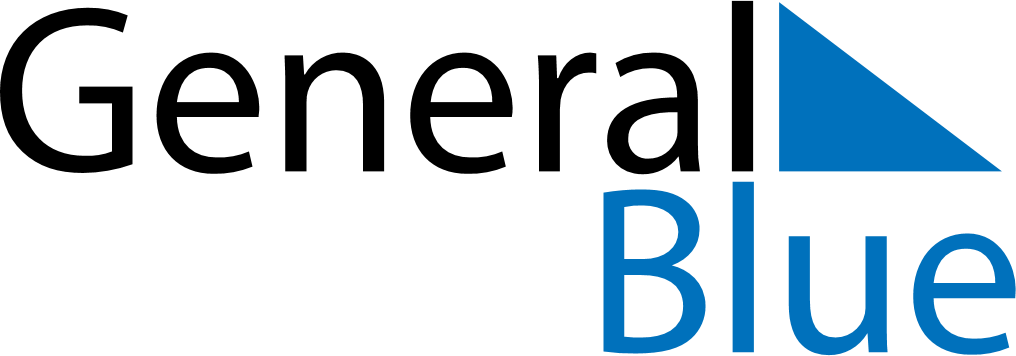 June 2004June 2004June 2004June 2004June 2004SundayMondayTuesdayWednesdayThursdayFridaySaturday123456789101112131415161718192021222324252627282930